                               O B E C    P A P Í N                                  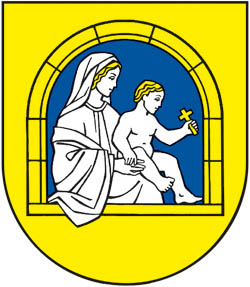 Všeobecne záväzné nariadenie Obce Papínč. 2/ 2019 o ustanovení činností, ktorých vykonávanie na území mesta je zakázané alebo obmedzené na určitý čas alebo na určitom mieste V Papíne 30.4.2019 Všeobecne záväzné nariadenie mesta č. 2/2019-OZ o ustanovení činností, ktorých vykonávanie na území obce a  je zakázané alebo obmedzené na určitý čas alebo na určitom mieste Obecné zastupiteľstvo v Papíne podľa §6 ods. 1, §4 ods. 5 písm. a) bodu 5 a §11 ods. 4 písm. g) zákona č. 369/1990 Zb. o obecnom zriadení v znení neskorších zmien a doplnkov (ďalej len zákon č. 369/1990) a v súlade s § 4 ods. 3 písm. h) a n) zákona č. 369/ 1990 a s príslušnými ustanoveniami zákona SNR č. 96/1991 Zb. o verejných kultúrnych podujatiach v znení neskorších predpisov (ďalej len zákon č. 96/1991) sa uznieslo na tomto všeobecne záväznom nariadení:  § 1Predmet a účel nariadeniaÚčelom tohto všeobecne záväzného nariadenia (ďalej len VZN) je ustanoviť v záujme zabezpečenia verejného poriadku na území obce Papín (ďalej len mesto) činnosti, ktorých vykonávanie na území obce je zakázané alebo obmedzené na určitý čas alebo na určitom mieste. Ustanovenia zákona SNR č. 96/ 1991 Zb. o verejných kultúrnych podujatiach nie sú týmto nariadením dotknuté. Toto nariadenie sa nevzťahuje na kultúrne zariadenia vo vlastníctve obce. § 2Základné pojmyZa centrálnu obecnú zónu na účely tohto nariadenia sa považuje  centrum obce pri Obecnom úrade Papín.Letná turistická sezóna na účely tohto nariadenia je obdobie od 1. júna do 15. septembra.                                                                     § 3 Ustanovenie činností, ktorých vykonávanie na území obce  je zakázané alebo obmedzené na určitý čas alebo na určitom mieste Koncerty, hudobné a tanečné produkcie, tanečné zábavy a iné akcie v oblasti spoločenskej zábavy, artistické produkcie, cirkusové a varietné predstavenia, ktoré sú verejným kultúrnym podujatím podľa zákona č. 96/1991, sa môžu konať spravidla v priestoroch a na priestranstvách, ktoré sa na takýto účel obvykle používajú. Koncerty, hudobné a tanečné podujatia sa nemôžu konať na rovnakom mieste a v rovnakom čase ako iné verejné kultúrne podujatie podľa skôr doručeného oznámenia, pokiaľ sa organizátori týchto podujatí nedohodli inak.  Verejné kultúrne podujatia podľa ods.1 tohto paragrafu sa nemôžu usporadúvať v exteriéri na priestranstvách v bezprostrednom okolí budov škôl a školských zariadení, sociálnych zariadení, zariadení zdravotnej starostlivosti a iných budov vyžadujúcich v čase ich prevádzky tiché prostredie. Bezprostredným okolím podľa tohto nariadenia sa rozumie vzdialenosť od budovy kratšia ako 150 metrov. V prevádzkarniach poskytujúcich reštauračné a pohostinské služby vrátane ich sezónnych exteriérových priestorov (terasy) sa verejné kultúrne podujatia podľa ods. 1 tohto paragrafu môžu usporadúvať najdlhšie do skončenia ich prevádzkovej doby určenej všeobecne záväzným nariadením mesta o podnikateľskej činnosti a určení pravidiel času predaja v obchode a času prevádzky služieb na území obce, pokiaľ nie je týmto nariadením určené ináč.  Koncerty a festivaly v exteriéri sa môžu usporadúvať: v centrálnej  zóne len od 8.00 hod. do 22.00 hod Hudobné a tanečné produkcie (tanečné zábavy, diskotéky) v exteriéri pri Obecnom úrade – amfiteáter, pri budove telovýchovnej jednoty sa môžu usporadúvať len počas letnej  sezóny a len v piatok a sobotu od 08.00 hod. do 02.00 hod. Artistické produkcie, cirkusové a varietné predstavenia, zábavné atrakcie (kolotoče...), ktoré sú verejným kultúrnym podujatím podľa zákona č. 96/1991, sa v exteriéri môžu usporadúvať od 8.00 hod. do 22.00 hod., a to: na verejnom priestranstve pri budove Obecnom úrade Papín § 4 Dozor obce nad verejnými kultúrnymi podujatiami Obec je podľa § 6 ods. 1 zákona č. 96/1991 oprávnené dozerať, či sa podujatie koná v súlade s oznámením o zámere usporiadať verejné kultúrne podujatia.  Obec Papín poverí písomne výkonom dozoru nad verejnými kultúrnymi podujatiami poslancov obecného zastupiteľstva. Výkonom dozoru môže obec písomne poveriť aj iné osoby. Dozorný orgán sa pri výkone dozoru preukáže písomným poverením. § 5Záverečné ustanoveniaToto všeobecne záväzné nariadenie bolo schválené uznesením Obecného zastupiteľstva Papín dňa 30.4.2019 uznesením č. 62/2019 - OZ. Toto všeobecne záväzné nariadenie mesta nadobúda účinnosť dňom 17.5.2019.                                                                                                                                                                                                                                  								Miroslav Lukáč									starosta obce